Publicado en 28046 el 06/05/2013 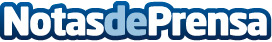 Fortinet lanza la solución más completa del mercado para la protección de las redes empresariales inalámbricas y cableadasLa nueva solución Secure WLAN permite gestionar y aplicar fácilmente políticas en todo el sistema, tanto en redes inalámbricas como cableadasDatos de contacto:Victoria Camargo915221008Nota de prensa publicada en: https://www.notasdeprensa.es/fortinet-lanza-la-solucion-mas-completa-del-mercado-para-la-proteccion-de-las-redes-empresariales-inalambricas-y-cableadas Categorias: Ciberseguridad http://www.notasdeprensa.es